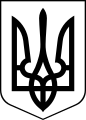 ЧОРТКІВСЬКА    МІСЬКА    РАДАВИКОНАВЧИЙ    КОМІТЕТРІШЕННЯ (ПРОЄКТ)__ січня 2024 року			м. Чортків 				№___ Про надання дозволу на видалення зелених насаджень на території Чортківської  міської  територіальної громади	Розглянувши звернення голови ОСББ «Голос-14» вул. В. Великого, 14 Михайла Сапіжака №54/01-12 від 04.01.2024, щодо видалення зелених насаджень, враховуючи акт обстеження насаджень, що підлягають видаленню від 11.01.2024, а також відповідно до пунктів 2, 3, 6, 7 «Порядку видалення дерев, кущів, газонів і квітників у населених пунктах» зі змінами, затвердженого постановою Кабінету Міністрів України №1045 від 01.08.2006, статтей 28, 33 Закону України «Про благоустрій населених пунктів», керуючись підпунктом 7 пункту «а» частини 1 статті 30, статтею 52, частиною 6 статті 59 Закону України «Про місцеве самоврядування в Україні», виконавчий комітет міської радиВИРІШИВ:1. Надати дозвіл Михайлу Сапіжаку на видалення зелених насаджень, що знаходяться на території Чортківської міської територіальної громади, згідно додатку. 2. До видалення зелених насаджень приступити після отримання ордеру на видалення зелених насаджень. Благоустрій та озеленення провести згідно ордеру.3. Копію рішення направити управлінню комунального господарства Чортківської міської ради та заявнику. 4. Контроль за виконанням даного рішення покласти на заступника міського голови з питань діяльності виконавчих органів Наталію ВОЙЦЕХОВСЬКУ.Міський голова                                                              Володимир ШМАТЬКОВасильченко А. Є.Войцеховська Н. М.Польний А. В.Мацевко І. А.Міщанчук І.С.Додатокдо рішення виконавчого комітетувід ___ січня 2024 року №___Зелені насадження,що підлягають видаленню на територіїЧортківської міської територіальної громадиКеруюча справами виконавчого комітету міської ради		      Алеся ВАСИЛЬЧЕНКО№п/пЗаявникАдреса розташування зелених насадженьНасадження, що підлягають видаленнюКількість (шт.)  1.Голова ОСББ «Голос-14» Михайло Сапіжакм. Чортків,        вул. В. Великого, 14Алича1  1.Голова ОСББ «Голос-14» Михайло Сапіжакм. Чортків,        вул. В. Великого, 14Вишня3  1.Голова ОСББ «Голос-14» Михайло Сапіжакм. Чортків,        вул. В. Великого, 14Черемха1Разом:Разом:Разом:Разом:5